Central African RepublicCentral African RepublicCentral African RepublicCentral African RepublicMay 2025May 2025May 2025May 2025MondayTuesdayWednesdayThursdayFridaySaturdaySunday1234Labour Day5678910111213141516171819202122232425262728293031Ascension DayNOTES: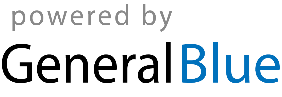 